(strona internetowa oraz tablica ogłoszeń -  GMINA PRZYTYK)Ogłoszenie zostało zamieszczone w Biuletynie Zamówień Publicznych w dniu  20 lutego 2018r.Przytyk, dnia  20 lutego 2018r.http://bip.przytyk.plOGŁOSZENIE O ZAMÓWIENIU na roboty budowlane pn.: „Zagospodarowanie przestrzeni publicznej ul. Rynek w Przytyku- II etap”.Ogłoszenie zamieszczono w dniu 20.02.2018 roku- w Biuletynie Zamówień Publicznych na stronie: http://www.bzp.uzp.gov.plnumer ogłoszenia – 520559-N-2018- na stronie internetowej Zamawiającego: www.bip.przytyk.pl- na tablicy ogłoszeń w siedzibie Zamawiającego – ul. Zachęta  57, 26- 650   Przytyk
OGŁOSZENIE O ZAMÓWIENIU - Roboty budowlane Zamieszczanie ogłoszenia: obowiązkowe Ogłoszenie dotyczy: zamówienia publicznego Zamówienie dotyczy projektu lub programu współfinansowanego ze środków Unii Europejskiej nie 
Nazwa projektu lub programuO zamówienie mogą ubiegać się wyłącznie zakłady pracy chronionej oraz wykonawcy, których działalność, lub działalność ich wyodrębnionych organizacyjnie jednostek, które będą realizowały zamówienie, obejmuje społeczną i zawodową integrację osób będących członkami grup społecznie marginalizowanych nie 
Należy podać minimalny procentowy wskaźnik zatrudnienia osób należących do jednej lub więcej kategorii, o których mowa w art. 22 ust. 2 ustawy Pzp, nie mniejszy niż 30%, osób zatrudnionych przez zakłady pracy chronionej lub wykonawców albo ich jednostki (w %) SEKCJA I: ZAMAWIAJĄCYPostępowanie przeprowadza centralny zamawiający nie Postępowanie przeprowadza podmiot, któremu zamawiający powierzył/powierzyli przeprowadzenie postępowania nie Informacje na temat podmiotu któremu zamawiający powierzył/powierzyli prowadzenie postępowania:
Postępowanie jest przeprowadzane wspólnie przez zamawiającychnie 
Jeżeli tak, należy wymienić zamawiających, którzy wspólnie przeprowadzają postępowanie oraz podać adresy ich siedzib, krajowe numery identyfikacyjne oraz osoby do kontaktów wraz z danymi do kontaktów: 
Postępowanie jest przeprowadzane wspólnie z zamawiającymi z innych państw członkowskich Unii Europejskiej nie W przypadku przeprowadzania postępowania wspólnie z zamawiającymi z innych państw członkowskich Unii Europejskiej – mające zastosowanie krajowe prawo zamówień publicznych:
Informacje dodatkowe:I. 1) NAZWA I ADRES: Gmina Przytyk, krajowy numer identyfikacyjny 54536600000, ul. ul. Zachęta  57, 26650   Przytyk, woj. mazowieckie, państwo Polska, tel. 048 6180095 w. 35, e-mail budownictwo@przytyk.pl, faks 486 180 087. 
Adres strony internetowej (URL): www.bip.przytyk.plI. 2) RODZAJ ZAMAWIAJĄCEGO: Administracja samorządowa I.3) WSPÓLNE UDZIELANIE ZAMÓWIENIA (jeżeli dotyczy): Podział obowiązków między zamawiającymi w przypadku wspólnego przeprowadzania postępowania, w tym w przypadku wspólnego przeprowadzania postępowania z zamawiającymi z innych państw członkowskich Unii Europejskiej (który z zamawiających jest odpowiedzialny za przeprowadzenie postępowania, czy i w jakim zakresie za przeprowadzenie postępowania odpowiadają pozostali zamawiający, czy zamówienie będzie udzielane przez każdego z zamawiających indywidualnie, czy zamówienie zostanie udzielone w imieniu i na rzecz pozostałych zamawiających): I.4) KOMUNIKACJA: 
Nieograniczony, pełny i bezpośredni dostęp do dokumentów z postępowania można uzyskać pod adresem (URL)tak 
www.bip.przytyk.pl
Adres strony internetowej, na której zamieszczona będzie specyfikacja istotnych warunków zamówienia nie 
www.bip.przytyk.pl
Dostęp do dokumentów z postępowania jest ograniczony - więcej informacji można uzyskać pod adresem nie 
Oferty lub wnioski o dopuszczenie do udziału w postępowaniu należy przesyłać:
Elektronicznienie 
adres Dopuszczone jest przesłanie ofert lub wniosków o dopuszczenie do udziału w postępowaniu w inny sposób:
nie 
Wymagane jest przesłanie ofert lub wniosków o dopuszczenie do udziału w postępowaniu w inny sposób:
tak 
Inny sposób: 
za pośrednictwem operatora pocztowego, posłańca, osobiście. (Oferta musi być przygotowana w języku polskim, pisemnie na papierze, pismem czytelnym przy użyciu nośnika pisma nieulegającego usunięciu bez pozostawienia śladów. Wszelkie wymagane dokumenty załączone do oferty sporządzone w językach obcych są składane wraz z tłumaczeniem na język polski. Zamawiający nie dopuszcza złożenia oferty w postaci elektronicznej.
Adres: 
Urząd Gminy w Przytyku ul. Zachęta 57; 26-650 Przytyk, pokój nr 24 (SEKRETARIAT)
Komunikacja elektroniczna wymaga korzystania z narzędzi i urządzeń lub formatów plików, które nie są ogólnie dostępnenie 
Nieograniczony, pełny, bezpośredni i bezpłatny dostęp do tych narzędzi można uzyskać pod adresem: (URL) SEKCJA II: PRZEDMIOT ZAMÓWIENIA 
II.1) Nazwa nadana zamówieniu przez zamawiającego: Zagospodarowanie przestrzeni publicznej ul. Rynek w Przytyku-II etap.
Numer referencyjny: D.272.4.2018
Przed wszczęciem postępowania o udzielenie zamówienia przeprowadzono dialog techniczny nie 
II.2) Rodzaj zamówienia: roboty budowlane 
II.3) Informacja o możliwości składania ofert częściowych
Zamówienie podzielone jest na części: Nie 
II.4) Krótki opis przedmiotu zamówienia (wielkość, zakres, rodzaj i ilość dostaw, usług lub robót budowlanych lub określenie zapotrzebowania i wymagań ) a w przypadku partnerstwa innowacyjnego - określenie zapotrzebowania na innowacyjny produkt, usługę lub roboty budowlane: Przedmiotem zamówienia jest kompleksowe wykonanie zadania  pn. „Zagospodarowanie przestrzeni publicznej ul. Rynek w Przytyku- II etapDroga gminna (dalej „Droga”), której remont zlokalizowany jest na działce nr ewidencyjny 718/2  w gminie Przytyk. Zamówienie obejmuje:- roboty rozbiórkowe,- nawierzchnie z kostki (podbudowa betonowa z dylatacją- gr. warstwy po zagęszczeniu 22 cm, nawierzchnie z kostki brukowej betonowej gr. 8 cm na podsypce cementowo- piaskowej- kostka typu behaton,  nawierzchnia z kostki brukowej betonowej gr. 8 cm na podsypce cementowo-piaskowej- szlachetna kostka brukowa o płukanej powierzchni z dodatkiem kamienia naturalnego bazaltu lub granitu i stosowanej kolorystyce jasny granit i antracytowy bazalt, ława pod odwodnienie betonowa zwykła, ścieki uliczne z kostki brukowej betonowej szer. 20 cm- kostka szlachetna gr. 8 cm jasny granit),- nawierzchnia ( nawierzchnia z mieszanek mineralno- bitumicznych grysowo- żwirowych- warstwa wiążąca asfaltowa gr. 3,5 cm mieszanka mineralno- asfaltowa do warstw wiążących- AC 16 W 50/70, nawierzchnia z mieszanek mineralno- bitumicznych grysowo- żwirowych- warstwa ścieralna asfaltowa gr. 5 cm mieszanka mineralno- asfaltowa do warstw ścieralnych- AC 16 S 50/70),- krawężniki i obrzeża ( ława pod krawężniki zwykła, ława pod krawężniki betonowa z oporem, krawężniki betonowe o wymiarach 20x30 cm na podsypce cementowo- piaskowej, obrzeża betonowe o wymiarach 25x8 cm na podsypce cementowo piaskowej z wypełnieniem spoin zaprawą cementową),- trawniki ( oczyszczenie terenu z resztek budowlanych i wywiezienie zanieczyszczeń, rozścielenie ziemi, ręczne przekopanie gleby, wykonanie trawników dywanowych siewem na gruncie z nawożeniem).2. Przedmiot zamówienia, o którym mowa w pkt 1 obejmuje wykonanie wszelkich robót budowlanych, dostaw i usług, których realizacja jest konieczna  dla kompleksowego wykonania remontu Drogi  w zakresie i standardzie wynikającym z załączonej do SIWZ dokumentacji projektowej oraz na warunkach wynikających z załączonego do SIWZ projektu umowy. 3. Dokumentacja projektowa, o której mowa w pkt. 2 obejmuje:1) projekt  budowlany ;2) specyfikacje techniczneII.5) Główny kod CPV: 45233120-6
Dodatkowe kody CPV:45100000-8, 45233220-7
II.6) Całkowita wartość zamówienia (jeżeli zamawiający podaje informacje o wartości zamówienia): 
Wartość bez VAT: 
Waluta: 
(w przypadku umów ramowych lub dynamicznego systemu zakupów – szacunkowa całkowita maksymalna wartość w całym okresie obowiązywania umowy ramowej lub dynamicznego systemu zakupów)
II.7) Czy przewiduje się udzielenie zamówień, o których mowa w art. 67 ust. 1 pkt 6 i 7 lub w art. 134 ust. 6 pkt 3 ustawy Pzp: nie 
II.8) Okres, w którym realizowane będzie zamówienie lub okres, na który została zawarta umowa ramowa lub okres, na który został ustanowiony dynamiczny system zakupów:data zakończenia: 27/09/2018
II.9) Informacje dodatkowe: SEKCJA III: INFORMACJE O CHARAKTERZE PRAWNYM, EKONOMICZNYM, FINANSOWYM I TECHNICZNYM III.1) WARUNKI UDZIAŁU W POSTĘPOWANIU III.1.1) Kompetencje lub uprawnienia do prowadzenia określonej działalności zawodowej, o ile wynika to z odrębnych przepisów
Określenie warunków: Zamawiający nie określa w/w warunku. 
Informacje dodatkowe 
III.1.2) Sytuacja finansowa lub ekonomiczna 
Określenie warunków: Zamawiający nie określa w/w warunku. 
Informacje dodatkowe 
III.1.3) Zdolność techniczna lub zawodowa 
Określenie warunków: 1. Zamawiający wymaga aby wykonawca wykazał, że w ostatnich 5 latach przed upływem terminu składania ofert, a jeżeli okres prowadzenia działalności jest krótszy - w tym okresie, wykonał w sposób należyty oraz zgodnie z zasadami sztuki budowlanej i prawidłowo ukończył minimum 1 robotę budowlaną, polegającą na budowie lub przebudowie drogi o nawierzchni z mieszanek mineralno- bitumicznych grysowo- żwirowych, gdzie wartość robót drogowych w ramach tej roboty wyniosła minimum 200.000,00 (słownie: dwieście tysięcy i 00/100) złotych. 2) Zamawiający wymaga aby wykonawca wykazał, że dysponuje lub będzie dysponował minimum jedną osobą, skierowaną przez wykonawcę do realizacji zamówienia, legitymującą się kwalifikacjami zawodowymi i uprawnieniami, niezbędnymi do wykonania przedmiotowego zamówienia oraz odpowiednimi do stanowiska jakie zostanie jej powierzone, tj. osobą na stanowisko kierownika budowy, posiadającą uprawnienia budowlane do kierowania robotami budowlanymi w specjalności drogowej lub odpowiadające im ważne uprawnienia budowlane, które zostały wydane na podstawie wcześniej obowiązujących przepisów. 
Zamawiający wymaga od wykonawców wskazania w ofercie lub we wniosku o dopuszczenie do udziału w postępowaniu imion i nazwisk osób wykonujących czynności przy realizacji zamówienia wraz z informacją o kwalifikacjach zawodowych lub doświadczeniu tych osób: tak 
Informacje dodatkowe: Zamawiający wymaga od wykonawców wskazania w ofercie imion i nazwisk osób wskazanych do wykonywania czynności (kierownik budowy) przy realizacji zamówienia wraz z informacją o kwalifikacjach zawodowych lub doświadczeniu tych osób. Zamawiający wymaga aby imię i nazwisko w/w osoby zostało przez Wykonawcę wskazane w ofercieIII.2) PODSTAWY WYKLUCZENIA III.2.1) Podstawy wykluczenia określone w art. 24 ust. 1 ustawy Pzp
III.2.2) Zamawiający przewiduje wykluczenie wykonawcy na podstawie art. 24 ust. 5 ustawy Pzp tak 
Zamawiający przewiduje następujące fakultatywne podstawy wykluczenia: 
(podstawa wykluczenia określona w art. 24 ust. 5 pkt 1 ustawy Pzp) 
(podstawa wykluczenia określona w art. 24 ust. 5 pkt 7 ustawy Pzp) 
(podstawa wykluczenia określona w art. 24 ust. 5 pkt 8 ustawy Pzp) III.3) WYKAZ OŚWIADCZEŃ SKŁADANYCH PRZEZ WYKONAWCĘ W CELU WSTĘPNEGO POTWIERDZENIA, ŻE NIE PODLEGA ON WYKLUCZENIU ORAZ SPEŁNIA WARUNKI UDZIAŁU W POSTĘPOWANIU ORAZ SPEŁNIA KRYTERIA SELEKCJI Oświadczenie o niepodleganiu wykluczeniu oraz spełnianiu warunków udziału w postępowaniu 
tak 
Oświadczenie o spełnianiu kryteriów selekcji 
nie III.4) WYKAZ OŚWIADCZEŃ LUB DOKUMENTÓW , SKŁADANYCH PRZEZ WYKONAWCĘ W POSTĘPOWANIU NA WEZWANIE ZAMAWIAJACEGO W CELU POTWIERDZENIA OKOLICZNOŚCI, O KTÓRYCH MOWA W ART. 25 UST. 1 PKT 3 USTAWY PZP: 1.Odpis z właściwego rejestru lub z centralnej ewidencji i informacji o działalności gospodarczej, jeżeli odrębne przepisy wymagają wpisu do rejestru lub ewidencji, w celu wykazania braku podstaw do wykluczenia na podstawie art. 24 ust. 5 pkt 1 ustawy P.z.p.; 2.Zamawiający żąda od Wykonawcy, który polega na zdolnościach innych podmiotów na zasadach określonych w art. 22a ustawy P.z.p., przedstawienia w odniesieniu do tych podmiotów dokumentu wymienionego w pkt. 1. 3.Jeżeli Wykonawca ma siedzibę lub miejsce zamieszkania poza terytorium Rzeczypospolitej Polskiej, zamiast dokumentu o którym mowa w pkt 1 składa dokument potwierdzający, że nie otwarto jego likwidacji ani nie ogłoszono upadłości (dokument wystawiony nie wcześniej niż 6 miesięcy przed upływem terminu składania ofert). 4.Jeżeli w kraju, w którym Wykonawca ma siedzibę lub miejsce zamieszkania lub miejsce zamieszkania ma osoba, której dokument dotyczy, nie wydaje się dokumentów, o których mowa w pkt 3, zastępuje się je dokumentem zawierającym odpowiednio oświadczenie Wykonawcy, ze wskazaniem osoby albo osób uprawnionych do jego reprezentacji, lub oświadczenie osoby, której dokument miał dotyczyć, złożone przed notariuszem lub przed organem sądowym, administracyjnym albo organem samorządu zawodowego lub gospodarczego właściwym ze względu na siedzibę lub miejsce zamieszkania Wykonawcy lub miejsce zamieszkania tej osoby. Wymagania w zakresie terminu wystawienia dokumentu, o których mowa w pkt 3 stosuje się do złożonego oświadczenia. 5.W przypadku wątpliwości co do treści dokumentu złożonego przez Wykonawcę, Zamawiający może zwrócić się do właściwych organów odpowiednio kraju, w którym Wykonawca ma siedzibę lub miejsce zamieszkania lub miejsce zamieszkania ma osoba, której dokument dotyczy, o udzielenie niezbędnych informacji dotyczących tego dokumentu. UWAGA: Wykonawca nie ma obowiązku załączania w/w dokumentów do oferty (Wykonawca którego oferta zostanie uznana za najkorzystniejszą będzie odrębnie wzywany do ich złożenia). III.5) WYKAZ OŚWIADCZEŃ LUB DOKUMENTÓW SKŁADANYCH PRZEZ WYKONAWCĘ W POSTĘPOWANIU NA WEZWANIE ZAMAWIAJACEGO W CELU POTWIERDZENIA OKOLICZNOŚCI, O KTÓRYCH MOWA W ART. 25 UST. 1 PKT 1 USTAWY PZP III.5.1) W ZAKRESIE SPEŁNIANIA WARUNKÓW UDZIAŁU W POSTĘPOWANIU:
1.Wykaz robót budowlanych wykonanych nie wcześniej niż w okresie ostatnich 5 lat przed upływem terminu składania ofert albo wniosków o dopuszczenie do udziału w postępowaniu, a jeżeli okres prowadzenia działalności jest krótszy – w tym okresie, wraz z podaniem ich rodzaju, wartości, daty, miejsca wykonania i podmiotów, na rzecz których roboty te zostały wykonane (w przedmiotowym postępowaniu w wykazie należy wskazać min. 1 robotę potwierdzającą spełnienie warunku udziału w postępowaniu dot. posiadania zdolności technicznej i zawodowej), 2.Dowody określające czy roboty budowlane o których mowa w pkt 1 (min. jedna) zostały wykonane należycie, w szczególności informacji o tym czy roboty zostały wykonane zgodnie z przepisami prawa budowlanego i prawidłowo ukończone, przy czym dowodami, o których mowa, są referencje bądź inne dokumenty wystawione przez podmiot, na rzecz którego roboty budowlane były wykonywane, a jeżeli z uzasadnionej przyczyny o obiektywnym charakterze wykonawca nie jest w stanie uzyskać tych dokumentów – inne dokumenty. UWAGA: Wykonawca nie ma obowiązku załączania w/w dokumentów do oferty (Wykonawca którego oferta zostanie uznana za najkorzystniejszą będzie odrębnie wzywany do ich złożenia). 
III.5.2) W ZAKRESIE KRYTERIÓW SELEKCJI:III.6) WYKAZ OŚWIADCZEŃ LUB DOKUMENTÓW SKŁADANYCH PRZEZ WYKONAWCĘ W POSTĘPOWANIU NA WEZWANIE ZAMAWIAJACEGO W CELU POTWIERDZENIA OKOLICZNOŚCI, O KTÓRYCH MOWA W ART. 25 UST. 1 PKT 2 USTAWY PZP III.7) INNE DOKUMENTY NIE WYMIENIONE W pkt III.3) - III.6) Wykonawca, który powołuje się na zasoby innych podmiotów: 1) w celu wykazania braku istnienia wobec nich podstaw wykluczenia oraz spełniania, w zakresie, w jakim powołuje się na ich zasoby, warunków udziału w postępowaniu, załączy do oferty Oświadczenie o niepodleganiu wykluczeniu oraz spełnianiu warunków udziału w postępowaniu każdego z w/w podmiotów oraz - na wezwanie Zamawiającego - dokumenty i oświadczenia pochodzące od tych podmiotów w zakresie niezbędnym do wykazania braku podstaw do wykluczenia oraz spełnienia warunków udziału w postępowaniu. 2) w celu wykazania spełniania, w zakresie, w jakim powołuje się na ich zasoby, warunków udziału w postępowaniu, składa zobowiązanie tych podmiotów do oddania Wykonawcy do dyspozycji niezbędnych zasobów na potrzeby realizacji zamówienia. Dokument, z którego będzie wynikać zobowiązanie podmiotu trzeciego powinien wyrażać w sposób wyraźny i jednoznaczny wolę udzielenia Wykonawcy, ubiegającemu się o zamówienie odpowiedniego zasobu oraz wskazywać w szczególności: a) zakres dostępnych Wykonawcy zasobów innego podmiotu, b) sposób wykorzystania zasobów innego podmiotu, przez Wykonawcę, przy wykonywaniu zamówienia, c) zakres i okres udziału innego podmiotu przy wykonywaniu zamówienia publicznego, d) czy podmiot, na zdolnościach którego wykonawca polega w odniesieniu do warunków udziału w postępowaniu dotyczących wykształcenia, kwalifikacji zawodowych lub doświadczenia, zrealizuje prace, których wskazane zdolności dotyczą. Przykładowy wzór formularza zobowiązania stanowi załącznik do SIWZ. 2. W terminie 3 dni od dnia zamieszczenia na stronie internetowej Zamawiającego informacji, o której mowa w art. 86 ust. 5 ustawy Pzp (informacja z otwarcia ofert), Wykonawca składa Zamawiającemu oświadczenie o przynależności albo braku przynależności do tej samej grupy kapitałowej w rozumieniu ustawy z dnia 16 lutego 2007 r. o ochronie konkurencji i konsumentów (Dz. U. z 2015 r. poz. 184, z późn. zm.), o której mowa w art 24 ust. 1 pkt 23 ustawy P.z.p. Wzór oświadczenia określony jest w załącznik do SIWZ. W przypadku przynależności wykonawców, którzy złożyli oferty do tej samej grupy kapitałowej Wykonawca może złożyć wraz z oświadczeniem przedstawić dowody, że powiązania z innym wykonawcą nie prowadzą do zakłócenia konkurencji w postępowaniu o udzielenie zamówienia. 3. W przypadku wnoszenia przez Wykonawcę wadium w formie niepieniężnej - oryginału dokumentu wadialnego, tj.: - poręczenia bankowego lub poręczenia spółdzielczej kasy oszczędnościowo-kredytowej, z tym że poręczenie kasy jest zawsze poręczeniem pieniężnym; - gwarancji bankowej; - gwarancji ubezpieczeniowej lub - poręczenia udzielanego przez podmioty, o których mowa w art. 6b ust. 5 pkt 2 ustawy z dnia 9 listopada 2000 r. o utworzeniu Polskiej Agencji Rozwoju Przedsiębiorczości. 4. pełnomocnictwo, jeżeli dotyczy SEKCJA IV: PROCEDURA IV.1) OPIS 
IV.1.1) Tryb udzielenia zamówienia: przetarg nieograniczony 
IV.1.2) Zamawiający żąda wniesienia wadium:tak, 
Informacja na temat wadium 
Wymagane jest wniesienie wadium w wysokości 5.000,00 (słownie: pięć tysięcy 00/100) złotych.
IV.1.3) Przewiduje się udzielenie zaliczek na poczet wykonania zamówienia:nie 
IV.1.4) Wymaga się złożenia ofert w postaci katalogów elektronicznych lub dołączenia do ofert katalogów elektronicznych: nie 
Dopuszcza się złożenie ofert w postaci katalogów elektronicznych lub dołączenia do ofert katalogów elektronicznych: 
nie 
Informacje dodatkowe: 
IV.1.5.) Wymaga się złożenia oferty wariantowej: nie 
Dopuszcza się złożenie oferty wariantowej 
nie 
Złożenie oferty wariantowej dopuszcza się tylko z jednoczesnym złożeniem oferty zasadniczej: 
nie 
IV.1.6) Przewidywana liczba wykonawców, którzy zostaną zaproszeni do udziału w postępowaniu 
(przetarg ograniczony, negocjacje z ogłoszeniem, dialog konkurencyjny, partnerstwo innowacyjne) Liczba wykonawców  
Przewidywana minimalna liczba wykonawców 
Maksymalna liczba wykonawców  
Kryteria selekcji wykonawców: 
IV.1.7) Informacje na temat umowy ramowej lub dynamicznego systemu zakupów: Umowa ramowa będzie zawarta: 

Czy przewiduje się ograniczenie liczby uczestników umowy ramowej: 
nie 
Informacje dodatkowe: 

Zamówienie obejmuje ustanowienie dynamicznego systemu zakupów: 
nie 
Informacje dodatkowe: 

W ramach umowy ramowej/dynamicznego systemu zakupów dopuszcza się złożenie ofert w formie katalogów elektronicznych: 
nie 
Przewiduje się pobranie ze złożonych katalogów elektronicznych informacji potrzebnych do sporządzenia ofert w ramach umowy ramowej/dynamicznego systemu zakupów: 
nie 
IV.1.8) Aukcja elektroniczna 
Przewidziane jest przeprowadzenie aukcji elektronicznej (przetarg nieograniczony, przetarg ograniczony, negocjacje z ogłoszeniem) nie 
Należy wskazać elementy, których wartości będą przedmiotem aukcji elektronicznej: 
Przewiduje się ograniczenia co do przedstawionych wartości, wynikające z opisu przedmiotu zamówienia:
nie 
Należy podać, które informacje zostaną udostępnione wykonawcom w trakcie aukcji elektronicznej oraz jaki będzie termin ich udostępnienia: 
Informacje dotyczące przebiegu aukcji elektronicznej: 
Jaki jest przewidziany sposób postępowania w toku aukcji elektronicznej i jakie będą warunki, na jakich wykonawcy będą mogli licytować (minimalne wysokości postąpień): 
Informacje dotyczące wykorzystywanego sprzętu elektronicznego, rozwiązań i specyfikacji technicznych w zakresie połączeń: 
Wymagania dotyczące rejestracji i identyfikacji wykonawców w aukcji elektronicznej: 
Informacje o liczbie etapów aukcji elektronicznej i czasie ich trwania: Aukcja wieloetapowa 
Czy wykonawcy, którzy nie złożyli nowych postąpień, zostaną zakwalifikowani do następnego etapu: nie 
Warunki zamknięcia aukcji elektronicznej: 
IV.2) KRYTERIA OCENY OFERT 
IV.2.1) Kryteria oceny ofert: 
IV.2.2) Kryteria
IV.2.3) Zastosowanie procedury, o której mowa w art. 24aa ust. 1 ustawy Pzp (przetarg nieograniczony) 
tak 
IV.3) Negocjacje z ogłoszeniem, dialog konkurencyjny, partnerstwo innowacyjne 
IV.3.1) Informacje na temat negocjacji z ogłoszeniem
Minimalne wymagania, które muszą spełniać wszystkie oferty: 

Przewidziane jest zastrzeżenie prawa do udzielenia zamówienia na podstawie ofert wstępnych bez przeprowadzenia negocjacji nie 
Przewidziany jest podział negocjacji na etapy w celu ograniczenia liczby ofert: nie 
Należy podać informacje na temat etapów negocjacji (w tym liczbę etapów): 
Informacje dodatkowe :

IV.3.2) Informacje na temat dialogu konkurencyjnego
Opis potrzeb i wymagań zamawiającego lub informacja o sposobie uzyskania tego opisu: 

Informacja o wysokości nagród dla wykonawców, którzy podczas dialogu konkurencyjnego przedstawili rozwiązania stanowiące podstawę do składania ofert, jeżeli zamawiający przewiduje nagrody: 

Wstępny harmonogram postępowania: 

Podział dialogu na etapy w celu ograniczenia liczby rozwiązań: nie 
Należy podać informacje na temat etapów dialogu: 
Informacje dodatkowe: 

IV.3.3) Informacje na temat partnerstwa innowacyjnego
Elementy opisu przedmiotu zamówienia definiujące minimalne wymagania, którym muszą odpowiadać wszystkie oferty: 

Podział negocjacji na etapy w celu ograniczeniu liczby ofert podlegających negocjacjom poprzez zastosowanie kryteriów oceny ofert wskazanych w specyfikacji istotnych warunków zamówienia: 
nie 
Informacje dodatkowe: 

IV.4) Licytacja elektroniczna 
Adres strony internetowej, na której będzie prowadzona licytacja elektroniczna: Adres strony internetowej, na której jest dostępny opis przedmiotu zamówienia w licytacji elektronicznej: Wymagania dotyczące rejestracji i identyfikacji wykonawców w licytacji elektronicznej, w tym wymagania techniczne urządzeń informatycznych: Sposób postępowania w toku licytacji elektronicznej, w tym określenie minimalnych wysokości postąpień: Informacje o liczbie etapów licytacji elektronicznej i czasie ich trwania: Licytacja wieloetapowa 
Wykonawcy, którzy nie złożyli nowych postąpień, zostaną zakwalifikowani do następnego etapu: nie Termin otwarcia licytacji elektronicznej: Termin i warunki zamknięcia licytacji elektronicznej: 
Istotne dla stron postanowienia, które zostaną wprowadzone do treści zawieranej umowy w sprawie zamówienia publicznego, albo ogólne warunki umowy, albo wzór umowy: 
Wymagania dotyczące zabezpieczenia należytego wykonania umowy: 
Informacje dodatkowe: IV.5) ZMIANA UMOWY
Przewiduje się istotne zmiany postanowień zawartej umowy w stosunku do treści oferty, na podstawie której dokonano wyboru wykonawcy: tak 
Należy wskazać zakres, charakter zmian oraz warunki wprowadzenia zmian: 
1. Zamawiający informuje, że istotne zmiany do umowy w stosunku do treści wybranej oferty są możliwe jeżeli będą wynikać z przesłanek opisanych w art. 144 P.z.p. 2. Zamawiający przewiduje możliwość wprowadzenia zmian do umowy jeżeli zmiany te będą korzystne technologicznie lub finansowo dla Zamawiającego, np. w trakcie wykonywania prac/robót pojawią się na rynku nowe, nowocześniejsze, lub o wyższych parametrach użytkowych urządzenia lub technologie, które lepiej będą zaspokajać potrzeby Zamawiającego lub gdy podczas wykonywania zamówienia pojawiły się okoliczności, których w trakcie sporządzania dokumentacji projektowej nie można było przewidzieć i jednocześnie powodują one, że wykonanie robót budowlanych zgodnie z załączoną do SIWZ dokumentacją projektową stanowiłoby wadę w prawidłowym funkcjonowaniu obiektu. 3. Zmiany do umowy mogą dotyczyć: 1.) wynagrodzenia (ceny) oraz przedmiotu umowy: a) jeżeli dla należytego wykonania zamówienia konieczne będzie zaniechanie części robót/prac. Zmiana wynagrodzenia nastąpi w oparciu o postanowienia umowy. Podstawę dla zaniechania robót/prac stanowić może jedynie protokół konieczności, z którego wynikać będzie, że wykonanie określonej części robót/prac zgodnie z załączoną do SIWZ dokumentacją jest niemożliwe lub niecelowe lub konieczne jest wykonanie robót/prac zamiennych z uwagi na wymogi sztuki budowlanej i wiedzy technicznej. Protokół konieczności powinien być podpisany co najmniej przez wykonawcę, w tym kierownika budowy, zamawiającego, inspektora nadzoru oraz w razie potrzeby zmian w dokumentacji załączonej do SIWZ zawierać również stanowisko autora dokumentacji (projektanta) o zasadności dokonania zmian w stosunku do tej dokumentacji. 2.) terminu wykonania zamówienia: a) jeżeli wykonanie prac/robót zamiennych lub dodatkowych ze względu na zasady wiedzy technicznej i sztuki budowlanej lub konieczność sporządzenia i uzgodnienia dodatkowej dokumentacji wymaga dodatkowego czasu ponad termin wynikający z Umowy, b) jeżeli wykonie robót dodatkowych wpłynie na termin wykonania zamówienia podstawowego, c) na skutek okoliczności wynikających z tzw. „siły wyższej” lub przyczyn losowych (np. huragan, powódź, lub inne kataklizmy), d) jeżeli warunki atmosferyczne uniemożliwiają prowadzenie robót budowlanych zgodnie z wymaganiami opisanymi w dokumentacji lub sztuką budowlaną. Wstrzymanie robót z tego powodu musi być potwierdzone w dzienniku budowy i zaakceptowane przez inspektora nadzoru. Wstrzymanie robót budowlanych ze względu na warunki atmosferyczne typowe (właściwe) dla danej pory roku i miesiąca, lub zła organizacja robót nie uzasadnia zmiany umowy, e) jeżeli niekorzystne warunki atmosferyczne, uniemożliwią prowadzenie robót zgodnie z przyjętym harmonogramem (np. intensywne opady śniegu, deszczu, temperatury poniżej lub powyżej w stosunku do dopuszczalnych dla należytego wykonania technologii), f) z przyczyn technicznych, (np. kolizje z nie zinwentaryzowanym uzbrojeniem podziemnym lub innymi obiektami), g) z przyczyn organizacyjnych, tj. brak pełnego dostępu do terenu budowy, przedłużające się bez winy wykonawcy uzgodnienia z gestorami mediów (uzgodnienia w terminach standardowo ustalonych przez gestorów nie traktuje się jako przedłużonych), 4. Strony mogą wydłużyć termin wykonania zamówienia o czas konieczny, nie dłuższy jednak niż wynikający wprost z okoliczności stanowiących podstawę dla zmiany terminu ( pkt 3 ppkt. 2). 
IV.6) INFORMACJE ADMINISTRACYJNE 

IV.6.1) Sposób udostępniania informacji o charakterze poufnym (jeżeli dotyczy): 

Środki służące ochronie informacji o charakterze poufnym

IV.6.2) Termin składania ofert lub wniosków o dopuszczenie do udziału w postępowaniu: 
Data: 07/03/2018r., godzina: 09:30 
Skrócenie terminu składania wniosków, ze względu na pilną potrzebę udzielenia zamówienia (przetarg nieograniczony, przetarg ograniczony, negocjacje z ogłoszeniem): 
nie 
Wskazać powody: 

Język lub języki, w jakich mogą być sporządzane oferty lub wnioski o dopuszczenie do udziału w postępowaniu 
> polski
IV.6.3) Termin związania ofertą: okres w dniach: 30 (od ostatecznego terminu składania ofert) 
IV.6.4) Przewiduje się unieważnienie postępowania o udzielenie zamówienia, w przypadku nieprzyznania środków pochodzących z budżetu Unii Europejskiej oraz niepodlegających zwrotowi środków z pomocy udzielonej przez państwa członkowskie Europejskiego Porozumienia o Wolnym Handlu (EFTA), które miały być przeznaczone na sfinansowanie całości lub części zamówienia: nie 
IV.6.5) Przewiduje się unieważnienie postępowania o udzielenie zamówienia, jeżeli środki służące sfinansowaniu zamówień na badania naukowe lub prace rozwojowe, które zamawiający zamierzał przeznaczyć na sfinansowanie całości lub części zamówienia, nie zostały mu przyznane nie 
IV.6.6) Informacje dodatkowe:
Wykonawca zobowiązany jest, przed podpisaniem umowy, do wniesienia zabezpieczenia należytego wykonania umowy w wysokości 10 % ceny całkowitej (ryczałtowej brutto) podanej w ofercie. 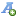 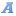 